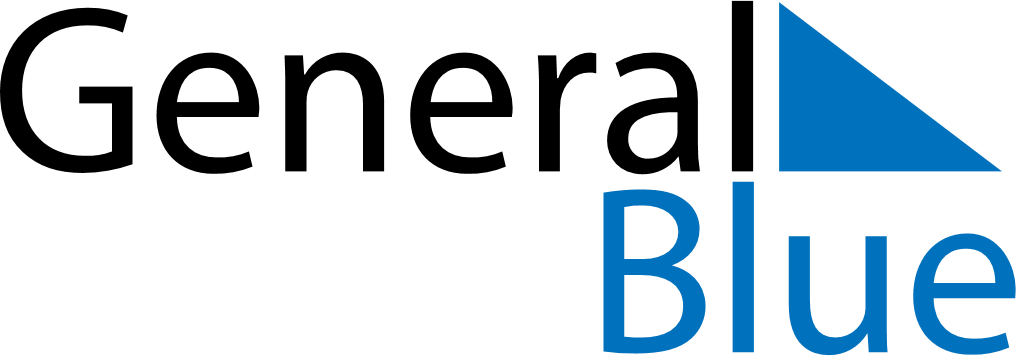 Weekly CalendarJuly 11, 2027 - July 17, 2027Weekly CalendarJuly 11, 2027 - July 17, 2027Weekly CalendarJuly 11, 2027 - July 17, 2027Weekly CalendarJuly 11, 2027 - July 17, 2027Weekly CalendarJuly 11, 2027 - July 17, 2027Weekly CalendarJuly 11, 2027 - July 17, 2027SUNDAYJul 11MONDAYJul 12TUESDAYJul 13WEDNESDAYJul 14THURSDAYJul 15FRIDAYJul 16SATURDAYJul 17